Forum Box näyttelyhaku 2023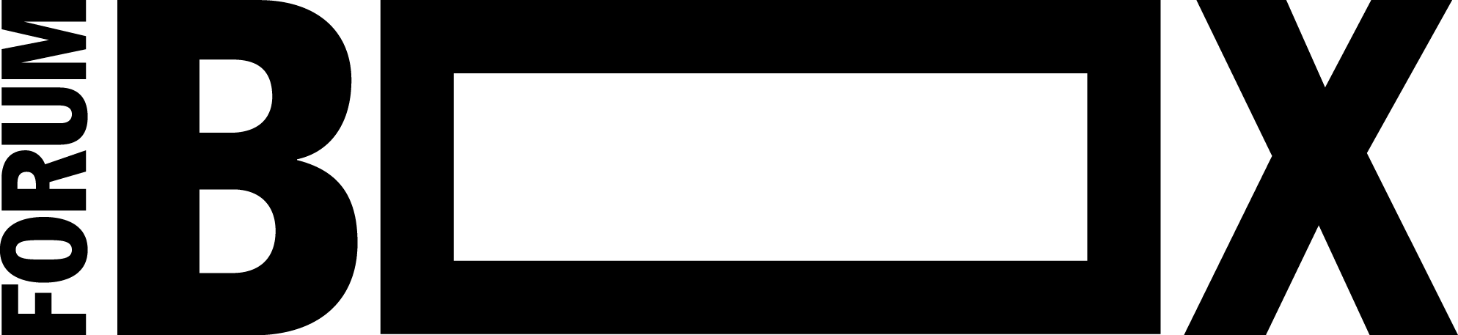 HAKEMUSLOMAKEHakijan nimi:Toive näyttelyajankohdasta:Toive haettavasta tilasta (”koko tila” tai ”Permanto / Monttu / Parvi”):Teosten tekniikka lyhyesti:Hakemuksestani löytyy näyttelysuunnitelma, kuvia ja CV: KYLLÄ           EIHakijan yhteystiedotSähköposti:Puhelinnumero:Osoite: